	16 мая 2019 года  на базе ОГАОУ ДПО «БелИРО» состоялась Всероссийская научно-практическая конференция «Реализация ФГОС как условие повышения качества образования», в которой приняли участие заведующий МБДОУ «Детский сад «Сказка» с.Алексеевка» Шелковина Е.Н., старший воспитатель Князева Е.В., инструктор по физической культуре Локтева И.Ю.	В своём выступлении «Игровая технология интеллектуально-творческого развития детей дошкольного возраста «Сказочные лабиринты игры» В. В. Воскобовича как средство реализации ФГОС ДО», педагоги поделились опытом работы в рамках региональной инновационной площадки«Апробация технологии интеллектуально-творческого развития дошкольников «Сказочные лабиринты игры» В. В. Воскобовича в дошкольных образовательных организациях Белгородской области.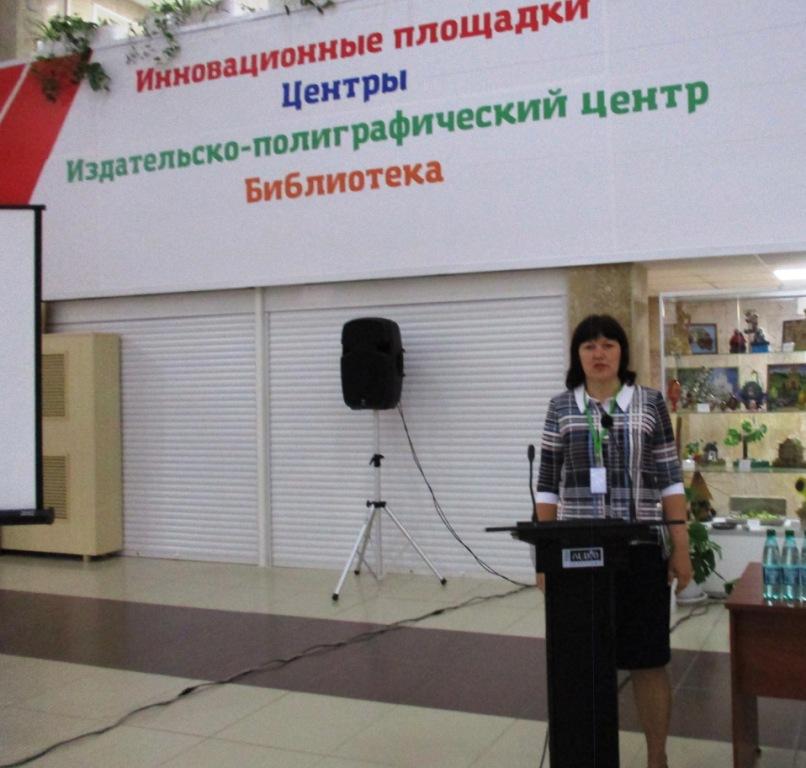 